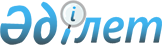 Аудандық мәслихаттың 2009 жылғы 23 желтоқсандағы кезекті жиырмасыншы сессиясының "2010-2012 жылдарға арналған аудан бюджеті туралы" N 126 шешіміне өзгерістер мен толықтырулар енгізу туралы
					
			Күшін жойған
			
			
		
					Қызылорда облысы Арал аудандық мәслихатының 2010 жылғы 09 сәуірдегі N 153 шешімі. Қызылорда облысының Әділет департаменті Арал ауданының Әділет басқармасында 2010 жылы 14 сәуірде N 10-3-156 тіркелді. Күші жойылды - 
Қызылорда облысы Арал аудандық мәслихатының 2011 жылғы 19 қаңтардағы N 204 шешімімен      Ескерту. Күші жойылды - Қызылорда облысы Арал аудандық мәслихатының 2011.01.19 N 204 шешімімен.

      Қазақстан Республикасының 2008 жылғы 4 желтоқсандағы Бюджет кодексіне "Қазақстан Республикасындағы жергілікті мемлекеттік басқару және өзін-өзі басқару туралы" Қазақстан Республикасының 2001 жылғы 23 қаңтардағы Заңына, "2010- 2012 жылдарға арналған облыстық бюджет туралы" Қызылорда облыстық мәслихатының 2009 жылғы 11 желтоқсандағы кезектен тыс жиырма екінші сессиясының N 192 шешіміне өзгерістер мен толықтырулар енгізу туралы" Қызылорда облыстық мәслихатының 2010 жылғы 31 наурыздағы кезекті жиырма алтыншы сессиясының N 213 шешіміне сәйкес аудандық мәслихат ШЕШЕМІЗ:



      1. Аудандық мәслихаттың 2009 жылғы 23 желтоқсандағы кезекті жиырмасыншы сессиясының "2010 -2012 жылдарға арналған аудан бюджеті туралы" N 126 шешіміне (нормативтік құқықтық кесімдердің мемлекеттік тіркеу тізілімінде 10-3-147 номірімен 29.12.2009 ж. тіркелген, аудандық "Толқын" газетінің 16.01.2010 жыл N 04 шығарылымында жарияланған) мынадай өзгерістер мен толықтырулар енгізілсін:



      1.тармақтағы:

      1) тармақшадағы "6 408 874" деген сандар "6 590 184" сандармен ауыстырылсын; 

      "5 853 418" деген сандар "6 034 728" деген сандармен ауыстырылсын;

      2) тармақшадағы "6 593 210" деген сандар "6 774 520" деген сандармен ауыстырылсын;

      Мынадай мазмұндағы "6-7, 6-8" тармақтармен толықтырылсын:



      6-7. 2010 жылға арналған аудан бюджетіне облыстық бюджеттен 39803,0 мың теңге көлемінде төмендегі ағымдағы нысаналы трансферттер бөлінгені ескерілсін:



      Ұлы Отан соғысының қатысушылары мен мүгедектеріне, Ұлы Отан соғысы жылдары қаза болған жауынгерлердің қайта некеге тұрмаған жесірлеріне, Екінші дүниежүзілік соғысы жылдарындағы концлагердің бұрынғы кәмелетке толмаған тұтқындарына, Ұлы Отан соғысы жылдары тылдағы қажырлы еңбегімен мінсіз әскери қызметі үшін бұрынғы КСРО ордендерімен, медальдарымен марапатталғандарға автокөлікте жеңілдікпен жүруді қамтамасыз етуге материалдық көмек көрсетуге 1720,0 мың теңге;



      Ұлы Отан соғысы жылдарында тылдағы қажырлы еңбегі мен мінсіз әскери қызметі үшін бұрынғы КСРО ордендерімен және медальдарымен марапатталған тұлғаларды сауықтыруға, сонымен қатар, Ұлы Отан соғысының қатысушылары мен мүгедектеріне Ұлы Отан соғысы жылдарында қаза болған жауынгерлердің қайта некеге тұрмаған жесірлеріне, Екінші дүниежүзілік соғыс жылдарындағы концлагердің бұрынғы кәмелетке толмаған тұтқындарына жеңіс күні қарсаңында тұрғын үйлерін жөндеуге, мерекелік азық-түлік жиынтығын табыс етуге, мерекелік киіммен қамтамасыз етуге біржолғы материалдық көмек көрсетуге 4 678,0 мың теңге;



      Ұлы Отан соғысы жылдары 6 айдан кем емес еңбек еткен тыл еңбеккерлеріне коммуналдық төлемдерін өтеуге 25 823,0 мың теңге.



      Жақсықылыш кентінің бас жоспарын әзірлеуге 7 582,0 мың теңге. 



      6-8. 2010 жылға арналған аудан бюджетіне облыстық бюджеттен 141 507,0 мың теңге көлемінде төмендегі нысаналы даму трансферттері бөлінгені ескерілсін:



      "Шижаға елді мекенінің су желісін қайта жаңғырту және кеңейту" жобасының мемлекеттік сараптама қорытындысымен жобалау-сметалық құжаттарын әзірлеуге 8 214,0 мың теңге;



      "Жалаңаш елді мекенінің су жүйесін қайта жаңғырту мен кеңейту" жобасының мемлекеттік сараптама қорытындысымен жобалау сметалық құжаттарын әзірлеуге 5 139,0 мың теңге;



      "Аманөткел елді мекенінің су жүйесін қайта жаңғырту мен кеңейту" жобасының мемлекеттік сараптама қорытындысымен жобалау-сметалық құжаттарын әзірлеуге 4 995,0 мың теңге;



      "Ақбай елді мекенінің су жүйесін қайта жаңғырту және кеңейту" жобасының мемлекеттік сараптама қорытындысымен жобалау-сметалық құжаттарын әзірлеуге 9 656,0 мың теңге;



      "Бөген елді мекенінің су жүйесін қайта жаңғырту және кеңейту" жобасының мемлекеттік сараптама қорытындысымен жобалау-сметалық құжаттарын әзірлеуге 5 629,0 мың теңге;



      "Аралқұм елді мекенінің су жүйесін қайта жаңғырту және кеңейту" жобасының мемлекеттік сараптама қорытындысымен жобалау-сметалық құжаттарын әзірлеуге 7 619,0 мың теңге;



      "Сапақ елді мекенінің су жүйесін қайта жаңғырту және кеңейту" жобасының мемлекеттік сараптама қорытындысымен жобалау-сметалық құжаттарын әзірлеуге 5 215,0 мың теңге;



      "Қосжар елді мекенінің су жүйесін қайта жаңғырту және кеңейту" жобасының мемлекеттік сараптама қорытындысымен жобалау-сметалық құжаттарын әзірлеуге 6 587,0 мың теңге;



      "Қамыстыбас елді мекенінің су жүйесін қайта жаңғырту және кеңейту" жобасының мемлекеттік сараптама қорытындысымен жобалау-сметалық құжаттарын әзірлеуге 8 453,0 мың теңге.



      Төмендегі мектептердің құрылысын аяқтауға: 



      Ақбай елді мекеніндегі 200 орындық мектепке - 20 000,0 мың теңге; 



      Қосжар елді мекеніндегі 100 орындық N 67 мектепке- 30 000,0 мың теңге; 



      Сазды елді мекеніндегі 140 орындық N 60 мектепке - 30 000,0 мың теңге.



      Аталған шешімнің 1, 7 қосымшалары жаңа редакцияда жазылсын.



      2. Осы шешім 2010 жылғы 1 қаңтардан бастап қолданысқа енгізіледі.      Аудандық мәслихаттың кезекті 

      жиырма төртінші сессиясының төрағасы              М. Балманов.       Аудандық мәслихат хатшысы                         Ә. Әуезов.Арал ауданы мәслихатының

20 10 жылғы 9 сәуірдегі

кезекті жиырма төртінші сессиясының

N 153 шешімімен бекітілген

1-қосымша 

2010 жылға арналған аудан бюджетімың теңгеАрал ауданы мәслихатының

2010 жылғы "9" cәуірдегі

кезекті жиырма төртінші сессиясының

N 153 шешімімен бекітілген

7-қосымша 

Инвестициялық жобаларды іске асыруға бағытталған 2010-2012 жылға арналған аудандық бюджетінің бюджеттік даму бағдарламасының тізбесімың теңге 
					© 2012. Қазақстан Республикасы Әділет министрлігінің «Қазақстан Республикасының Заңнама және құқықтық ақпарат институты» ШЖҚ РМК
				СанатыСанатыСанатыСанаты2010 ж. сомасы
СыныбыСыныбыСыныбыІшкі сыныбыІшкі сыныбыАтауы
1
2
3
4
5
1.Кірістер65901841Салықтық түсімдер55245201Табыс салығы1892021Жеке табыс салығы18920203әлеуметтік салық1860281әлеуметтік салық18602804Меншікке салынатын салықтар1614311Мүлікке салынатын салықтар1330883Жер салығы71034Көлік құралдарына салынатын салық200265Бірыңғай жер салығы31405Тауарларға, жұмыстарға және қызметтерге салынатын ішкі салықтар136919Акциздер36203Табиғи және басқа ресурстарды пайдаланғаны үшін түсетін түсімдер47244Кәсіпкерлік және кәсіби қызметті жүргізгені үшін алынатын алымдар45475Құмар ойын бизнеске салық80008Заңдық мәнді іс-өнеркәсіптерді жасағаны және (немесе) оған уәкілеттігі бар мемлекеттік органдар немесе лауазымды адамдар құжаттар бергені үшін алынатын міндетті төлемдер21001Мемлекеттік баж2 1002Салықтық емес түсімдер106401Мемлекеттік меншіктен түсетін кірістер6645Мемлекет меншігіндегі мүлікті жалға беруден түсетін кірістер66406Баска да салықтық емес түсімдер4001Баска да салықтық емес түсімдер4004Негізгі капиталды сатудан түсетін түсімдер194003Жерді және материалдық емес активтерді сату19401Жерді сату1940Трансферттердің түсімдері603472802Мемлекеттік басқарудың жоғары тұрған органдарынан түсетін трансферттер60347282Облыстық бюджеттен түсетін трансферттер6034728Функционалдық топФункционалдық топФункционалдық топФункционалдық топсомасы
Бюджеттік бағдарлама әкімшісіБюджеттік бағдарлама әкімшісіБюджеттік бағдарлама әкімшісіБағдарламаБағдарламаАтауы
2.Шығындар677452001Жалпы сипаттағы мемлекеттік қызметтер330662Мемлекеттік басқарудың жалпы функцияларын орындайтын өкілді, атқарушы және баска органдар300536112Аудан (облыстық маңызы бар қала) мәслихатының аппараты18500001Аудан (облыстық маңызы бар қала) мәслихатының қызметін қамтамасыз ету жөніндегі қызметтер18150004Мемлекеттік органдарды материалдық-техникалық жарақтандару350122Аудан (облыстық маңызы бар қала) әкімінің аппараты86079001Аудан (облыстық маңызы бар кала) әкімінің қызметін қамтамасыз ету жөніндегі қызметтер58079003Мемлекеттік органдардың ғимараттарын, үй-жайларды және құрылыстарын күрделі жөндеу28000123Қаладағы аудан, аудандық маңызы бар кала, кент,ауыл (село), ауылдық (селолық) округ әкімінің аппараты105057001Қаладағы аудан, аудандық маңызы бар қаланың, кент,ауыл (село), ауылдық (селолық) округ әкімінің қызметін қамтамасыз ету жөніндегі қызметтер193427023Мемлекеттік органдарды материалдық-техникалық жарақтандару2530Қаржылық қызмет14149452Ауданның (облыстық маңызы бар қаланың) қаржы бөлімі14140001Аудандық бюджетті орындау және коммуналдық меншікті (облыстық маңызы бар кала) саласындағы мемлекеттік саясатты іске асыру жөніндегі қызметтер13949019Мемлекеттік органдарды материалдық-техникалық жарақтандару200Жоспарлау және статистикалық қызмет15977453Ауданның (облыстық маңызы бар қаланың) экономика және бюджеттік жоспарлау бөлімі15977001Экономикалық саясатты, мемлекеттік жоспарлау жүйесін қалыптастыру және дамыту және ауданды (облыстық маңызы бар қаланы) басқару саласындағы мемлекеттік саясатты іске асыру жөніндегі қызметтер1597702Қорғаныс3865Әскери мұқтаждар3262122Аудан (облыстық маңызы бар қала) әкімінің аппараты3262005Жалпыға бірдей әскери міндетті атқару шеңберіндегі іс-шаралар3262Төтенше жағдайлар жөніндегі жұмыстарды ұйымдастыру603122Аудан (облыстық маңызы бар кала) әкімінің аппараты603006Аудан (облыстық маңызы бар кала) ауқымындағы төтенше жағдайлардың алдын алу және оларды жою60303Қоғамдық тәртіп, қауіпсіздік, құқықтық, сот, қылмыстық-атқару) қызметі1495Құқық қорғау қызметі1495458Ауданның (облыстық маңызы бар қаланың) тұрғын үй-коммуналдық шаруашылығы, жолаушылар көлігі және автомобиль жолдары бөлімі1495021Елді мекендерде жол жүрісі қауіпсіздігін қамтамасыз ету140504Білім беру4783393Мектепке дейінгі тәрбие және оқыту278944464Ауданның (облыстық маңызы бар қаланың) білім бөлімі 278044009Мектепке дейінгі тәрбие ұйымдарының қызметін қамтамасыз ету 278044Бастауыш, негізгі орта және жалпы орта білім беру 2710768123Қаладағы аудан, аудандық маңызы бар қала, кент, ауыл (село), ауылдық (селолық) округ әкімінің аппараты615005Ауылдық (селолық) жерлерде балаларды мектепке дейін тегін алып баруды және кері алып келуді ұйымдастыру 615464Ауданның (облыстық маңызы бар қаланың) білім бөлімі2710153003Жалпы білім беру 2656377006Балаларға қосымша білім беру53776Білім беру саласындағы өзге де қызметтер1793681464Ауданның (облыстық маңызы бар қалалық) білім бөлімі144227001Жергілікті деңгейде білім беру саласындағы мемлекеттік саясатты іске асыру жөніндегі қызметтер16249005Ауданның (облыстық маңызы бар қаланың) мемлекеттік білім беру мекемелер үшін оқулықтар мен оку-әдістемелік кешендерді сатып алу және жеткізу19239007Аудандық (қалалық) ауқымдағы мектеп олимпиадаларын және мектептен тыс іс -шараларды өткізу585011Өңірлік жұмыспен қамту және кадрларды қайта даярлау стратегиясын іске асыру шеңберінде білім беру объектілерін күрделі, ағымдық жөндеу108154467Ауданның (облыстық маңызы бар қаланың) құрылыс бөлімі1649454037Білім беру объектілерін салу және реконструкциялау164945405Денсаулық сақтау943Денсаулық сақтау саласындағы өзге де қызметтер943123Қаладағы аудан, аудандық маңызы бар кала, кент, ауыл (село), ауылдық (селолық) округ әкімінің аппараты943002Ерекше жағдайларда сырқаты ауыр адамдарды дәрігерлік көмек көрсететін ен жақын денсаулық сақтау ұйымына жеткізуді ұйымдастыру94306Әлеуметтік көмек және әлеуметтік қамсыздандыру 432763Әлеуметтік көмек404199451Ауданның (облыстық маңызы бар қаланың) жұмыспен қамту және әлеуметтік бағдарламалар бөлімі404199002Еңбекпен қамту бағдарламасы86090003Қайтыс болған Совет Одағының батырларын, "Халық қаһармандарын", Социалистік Еңбек ерлерін, Даңқ Орденінің үш дәрежесімен және "Отан" орденімен марапатталған соғыс ардагерлері мен мүгедектерін жерлеу рәсімдері бойынша қызмет көрсету18004Ауылдық жерлерде тұратын денсаулық сақтау, білім беру, әлеуметтік қамтамасыз ету, мәдениет және спорт мамандарына отын сатып алуға Қазақстан Республикасының заңнамасына сәйкес әлеуметтік көмек көрсету7190005Мемлекеттік атаулы әлеуметтік көмек28270006Тұрғын үй көмегі40700007Жергілікті өкілетті органдардың шешімі бойынша мұқтаж азаматтардың жекелеген топтарына әлеуметтік көмек330270091999 жылдың 26 шілдесінде "Отан", "Даңқ" ордендерімен марапатталған, "Халық қаһарманы"  атағын және республиканың құрметті атақтарын алған азаматтарды әлеуметтік қолдау290010Үйден тәрбиеленіп оқытылатын мүгедек балаларды материалдық қамтамасыз ету1736014Мұқтаж азаматтарға үйде әлеуметтік көмек көрсету1979801618 жасқа дейінгі балаларға мемлекеттік жәрдемақылар145777017Мүгедектерді оңалту жеке бағдарламасына сәйкес, мұқтаж мүгедектерді міндетті гигиеналық құралдармен қамтамасыз етуге, және ымдау тілі мамандарының, жеке көмекшілердің қызмет корсету14704019Ұлы Отан соғысындағы Жеңістің 65 жылдығына Ұлы Отан соғысының қатысушылары мен мүгедектерінің жол жүруін қамтамасыз ету4557020Ұлы Отан соғысындағы Жеңістің 65 жылдығына Ұлы Отан соғысының қатысушылары мен мүгедектеріне біржолғы материалдық көмекті төлеу22042Әлеуметтік көмек және әлеуметтік қамтамасыз ету салаларындағы өзге де қызметтер28564451Ауданның (облыстық маңызы бар қаланың) жұмыспен қамту және әлеуметтік бағдарламалар бөлімі28564001Жергілікті деңгейде халық үшін әлеуметтік бағдарламаларды жұмыспен қамтуды қамтамасыз етуді іске асыру саласындағы мемлекеттік саясатты іске асыру жөніндегі қызметтер26188022Мемлекеттік органдарды материалдық-техникалық жарақтандыру400011Жәрдемақыларды және басқа да әлеуметтік төлемдерді есептеу, төлеу мен жеткізу бойынша қызметтерге ақы төлеу 197607Тұрғын үй-коммуналдық шаруашылық167512Тұрғын үй шаруашылығы61868467Ауданның (облыстық маңызы бар қаланың) құрылыс бөлімі61868003Мемлекеттік коммуналдық тұрғын үй қорының тұрғын үй құрылысы және (немесе) сатып алу11868004Инженерлік коммуникациялық инфрақұрылымды дамыту, орналастыру және (немесе) сатып алу50000Коммуналдық шаруашылық15927458Ауданның (облыстық маңызы бар қаланың) тұрғын үй-коммуналдық шаруашылығы, жолаушылар көлігі және автомобиль жолдары бөлімі10927012Сумен жабдықтау және су бөлу жүйесінің қызмет етуі10927467Ауданның (облыстық маңызы бар қаланың) құрылыс бөлімі5000005Коммуналдық шаруашылығын дамыту5000Елді-мекендерді көркейту89717123Қаладағы аудан, аудандық маңызы бар кала, кент,ауыл (село), ауылдық (селолық) округ әкімінің аппараты44485008Елді мекендерде көшелерді жарықтандыру9339009Елді-мекендердің санитариясын қамтамасыз ету6957011Елді-мекендерді абаттандыру және көгалдандыру28189458Ауданның (облыстық маңызы бар қаланың) тұрғын үй-коммуналдық шаруашылығы, жолаушылар көлігі және автомобиль жолдары бөлімі45232018Елді-мекендерді абаттандыру және көгалдандыру4523208Мәдениет, спорт, туризм және ақпараттық кеңістік172035Мәдениет саласындағы қызмет75144455Ауданның (облыстық маңызы бар қаланың) мәдениет және тілдерді дамыту бөлімі75144003Мәдени-демалыс жұмысын қолдау75144Спорт11664465Ауданның (облыстық маңызы бар қаланың) дене шынықтыру және спорт бөлімі11664005Ұлттық және бұқаралық спорт түрлерін дамыту7013006Аудандық (облыстық маңызы бар қалалық) деңгейде спорттық жарыстар өткізу4651Ақпараттық кеңістік60421Ауданның (облыстық маңызы бар қаланың) мәдениет және тілдерді дамыту бөлімі56370006Аудандық (қалалық) кітапханалардың жұмыс істеу!55408007Мемлекеттік тілді және Қазақстан халықтарының басқа да тілдерін дамыту962456Ауданның (облыстық маңызы бар қаланың) ішкі саясат бөлімі4051002Газеттер мен журналдар арқылы мемлекеттік ақпараттық саясат жүргізу4051Мәдениет, спорт, туризм және ақпараттық кеңістікті ұйымдастыру жөніндегі өзге де қызметтер24806455Ауданның (облыстық маңызы бар қаланың) мәдениет және тілдерді дамыту бөлімі8298001Жергілікті деңгейде тілдерді және мәдениетті дамыту саласындағы мемлекеттік саясатты іске асыру жөніндегі қызметтер8298456Ауданның (облыстық маңызы бар қаланың) ішкі саясат бөлімі9827001Жергілікті деңгейде аппарат, мемлекеттілікті нығайту және азаматтардың әлеуметтік сенімділігін қалыптастыруда мемлекеттік саясатты іске асыру жөніндегі қызметтер8075003Жастар саясат саласындағы өңірлік бағдарламаларды іске асыру1252007Мемлекеттік органдарды материалдық-техникалық жарақтандару500465Ауданның (облыстық маңызы бар қаланың) дене шынықтыру және спорт бөлімі6681001Жергілікті деңгейде денешынықтыру және спорт саласындағы мемлекеттік саясатты іске асыру жөніндегі қызметтер 668110Ауыл су, орман, балық шаруашылығы, ерекше қорғалатын табиғи аумақтар, қоршаған ортаны және жануарлар дүниесін қорғау, жер қатынастары 201073Ауыл шаруашылығы28204462Ауданның (облыстық маңызы бар қаланың) ауыл шаруашылығы бөлімі19219001Жергілікті деңгейде ауыл шаруашылығы сапасындағы мемлекеттік саясатты іске асыру жөніндегі қызметтер8689099Республикалық бюджеттен берілетін нысаналы трансферттер есебінен ауылдық елді мекендер саласының мамандарын әлеуметтік қолдау шараларын іске асыру10530473Ауданның (облыстық маңызы бар қаланың) ветеринария бөлімі8550001Жергілікті деңгейде ветеринария саласындағы мемлекеттік саясатты іске асыру жөніндегі қызметтер4240004Мемлекеттік органдарды материалдық-техникалық жарақтандару2690006Ауру жануарларды санитарлық союды ұйымдастыру1620467Ауданның (облыстық маңызы бар қаланың) құрылыс бөлімі435010Ауыл шаруашылығы объектілерін дамыту435Су шаруашылығы88008467Ауданның (облыстық маңызы бар қаланың) құрылыс бөлімі88008012Сумен жабдықтау жүйесін дамыту88008Жер қатынастары7364463Ауданның (облыстық маңызы бар қаланың) жер қатынастары бөлімі7364001Аудан (облыстық маңызы бар кала) аумағында жер қатынастарын реттеу саласындағы мемлекеттік саясатты іске асыру жөніндегі қызметтер7364Ауыл, су, орман су балық шаруашылығы және қоршаған ортаны қорғау және жер қатынастары саласындағы өзге де қызметтер77497123Қаладағы аудан, аудандық маңызы бар қала, кент, ауыл (село), ауылдық (селолық) округ әкімінің аппараты34134019Өңірлік жұмыспен қамту және кадрларды қайта даярлау стратегиясын іске асыру шеңберінде ауылдарда (селоларда), ауылдық (селолық) округтерде әлеуметтік жобаларды қаржыландыру34134473Ауданның(облыстық маңызы бар қаланың) ветеринария бөлімі43363011эпизоотияға қарсы іс-шаралар жүргізу4336311Өнеркәсіп су сәулет, кала құрылысы және құрылыс қызметі 24814Сәулет, кала құрылысы және құрылыс қызметі24814467Ауданның (облыстық маңызы бар қаланың) құрылыс бөлімі6515001Жергілікті деңгейде құрылыс саласындағы мемлекеттік саясатты іске асыру жөніндегі қызметтер6515468Ауданның (облыстық маңызы бар қаланың) сәулет және кала құрылысы бөлімі18299001Жергілікті деңгейде сәулет және кала құрылысы саласындағы мемлекеттік саясатты іске асыру жөніндегі қызметтер6586003Ауданның кала құрылысы даму аумағын және елді мекендердің бас жоспарлары схемаларын әзірлеу1171312Көлік және коммуникация240715Автомобиль көлігі136470458Ауданның (облыстық маңызы бар қаланың) тұрғын үй-коммуналдық шаруашылығы, жолаушылар көлігі және автомобиль жолдары бөлімі136470023 Автомобиль жолдарының жұмыс істеуін қамтамасыз ету136470Көлік және коммуникациялар саласындағы өзге де қызметтер104245458Ауданның (облыстық маңызы бар қаланың) тұрғын үй-коммуналдық шаруашылығы, жолаушылар көлігі және автомобиль жолдары бөлімі104245008Өңірлік жұмыспен қамту және кадрларды қайта даярлау стратегиясын іске асыру шеңберінде аудандық маңызы бар автомобиль жолдарын, кала және елді-мекендер көшелерін жөндеу және ұстау10424513Басқалар35761Кәсіпкерлік қызметті қолдау және бәсекелестікті қорғау 6597469Ауданның (облыстық маңызы бар қаланың) кәсіпкерлік бөлімі6597001Жергілікті деңгейде кәсіпкерлік және өнеркәсіпті дамыту саласындағы мемлекеттік саясатты іске асыру жөніндегі қызметтер6367003Кәсіпкерлік қызметті қолдау230Басқалар29164452Ауданның (облыстық маңызы бар қаланың) қаржы бөлімі23409012Ауданның (облыстық маңызы бар қаланың) жергілікті атқарушы органының резерві10889014Заңды тұлғалардың жарғылық капиталын қалыптастыру немесе ұлғайту12520458Ауданның (облыстық маңызы бар қаланың) тұрғын үй-коммуналдық шаруашылығы, жолаушылар көлігі және автомобиль жолдары бөлімі5755001Жергілікті деңгейде тұрғын үй-коммуналдық шаруашылығы, жолаушылар көлігі және автомобиль жолдары сапасындағы мемлекеттік саясатты іске асыру жөніндегі қызметтер575515Трансферттер379489Трансферттер379489452Ауданның (облыстық маңызы бар қаланың) қаржы бөлімі379489006Нысаналы пайдаланылмаған (толық пайдаланылмаған) трансферттерді қайтару69636020Бюджет саласындағы еңбекақы төлеу қорының өзгеруіне байланысты жоғары тұрған бюджеттерге берілетін ағымдағы трансферттер297691024Мемлекеттік органдардың функцияларын мемлекеттік басқарудың төмен тұрған деңгейлерінен жоғарғы деңгейлерге беруге байланысты жоғарғы тұрған бюджеттерге берілетін ағымдағы нысаналы трансферттер121623.Таза бюджеттік кредит беру74626Бюджеттік кредиттер7462610Ауыл, су орман, балық шаруашылығы, ерекше қорғалатын табиғи аумақтар, қоршаған ортаны және жануарлар дүниесін қорғау, жер қатынастары74626Ауыл шаруашылығы74626462Ауданның (облыстық маңызы бар қаланың) ауыл шаруашылығы бөлімі74626008Ауылдық елді мекендердің әлеуметтік саласының мамандарын әлеуметтік қолдау шараларын іске асыру үшін жергілікті атқарушы органдарға берілетін бюджеттік кредиттер746264.Қаржы активтерімен жасалатын операциялар бойынша сальдо05.Бюджет тапшылығы (профициті)-2589626.Бюджет тапшылығын қаржыландыру (профицитті пайдалану)258962Қарыздар түсімі74626Мемлекеттік ішкі қарыздар746262Қарыз алу келісім шарттары7462603Ауданның (облыстық маңызы бар қаланың) жергілікті атқарушы органы алатын қарыздар746268Бюджет қаражаттарының пайдаланылатын қалдықтары қалдықтарының қозғалысы184336Бюджет қаражаты қалдықтары1843361Бюджет қаражатының бос қалдықтары18433601Бюджет қаражатының бос қалдықтары1843362Есепті кезең соңындағы бюджет қаражатының қалдықтары001Есепті кезең соңындағы бюджет қаражатының қалдықтары0Функционалдық топФункционалдық топФункционалдық топФункционалдық топ2010 ж2011 ж2012 жБюджеттік бағдарламалардың әкімшісіБюджеттік бағдарламалардың әкімшісіБюджеттік бағдарламалардың әкімшісі2010 ж2011 ж2012 жБағдарламаБағдарламаБағдарлама2010 ж2011 ж2012 жАтауы2010 ж2011 ж2012 жШЫҒЫНДАР191801514013543504Білім беру16494541397000Білім беру саласындағы өзге де қызметтер16494541397000467Ауданның (облыстық маңызы бар қаланың) құрылыс бөлімі16494541397000 037Білім беру объектілерін салу және реконструкциялау1649454139700Жергілікті бюджет қаражаты есебінен16494541509454156945407Тұрғын үй коммуналдық шаруашылық61868Тұрғын үй шаруашылығы61868467Ауданның (облыстық маңызы бар қаланың) құрылыс бөлімі61868003Мемлекеттік коммуналдық тұрғын үй қорының тұрғын үй құрылысы және (немесе) сатып алу11868004Инженерлік коммуникациялық инфрақұрылымды дамыту, жайластыру (немесе) сатып алу5000010Ауыл, су, орман, балық шаруашылығы, ерекше қорғалатын табиғи аумақтар, қоршаған ортаны және жануарлар дүниесін қорғау, жер қатынастары88443435435Ауылшаруашылығы435435435467Ауданның (облыстық маңызы бар қаланың) құрылыс бөлімі435435435010Ауыл шаруашылығы объектілерін дамыту435435435Су шаруашылығы8800800467Ауданның (облыстық маңызы бар қаланың) құрылыс бөлімі8800800025Сумен жабдықтау жүйесін дамыту880080012Көлік және коммуникация105730Автомобиль көлігі105730458Ауданның (облыстық маңызы бар қаланың) тұрғын үй-коммуналдық шаруашылық, жолаушылар көлігі және автомобиль жолдары бөлімі105730023Автомобиль жолдарының жұмыс істеуін қамтамасыз ету10573013Басқалар12520Басқалар12520452Ауданның (облыстық маңызы бар қаланың) қаржы бөлімі12520013Заңды тұлғалардың жарғылық капиталын қалыптастыру немесе ұлғайту12520